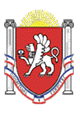 АДМИНИСТРАЦИЯ ВОЙКОВСКОГО СЕЛЬСКОГО ПОСЕЛЕНИЯЛЕНИНСКОГО РАЙОНА РЕСПУБЛИКИ КРЫМПОСТАНОВЛЕНИЕ № 207с. Войково                                                                                       04   мая  2017 г.ОБ ОБЩЕСТВЕННОМ СОВЕТЕ ПО ПРОВЕДЕНИЮ НЕЗАВИСИМОЙ ОЦЕНКИ КАЧЕСТВА ОКАЗАНИЯ УСЛУГ ОРГАНИЗАЦИЯМИ В СФЕРЕ КУЛЬТУРЫ НА ТЕРРИТОРИИ МУНИЦИПАЛЬНОГО ОБРАЗОВАНИЯ ВОЙКОВСКОЕ СЕЛЬСКОЕ ПОСЕЛЕНИЕ ЛЕНИНСКОГО РАЙОНА РЕСПУБЛИКИ КРЫМВ соответствии с Федеральным законом от 06.10.2003 № 131-ФЗ «Об общих принципах организации местного самоуправления в Российской Федерации», Федеральным законом от 21.07.2014 № 256-ФЗ «О внесении изменений в отдельные законодательные акты Российской Федерации по вопросам проведения независимой оценки качества оказания услуг организациями в сфере культуры, социального обслуживания, охраны здоровья и образования» и на основании ст.ст. ___ Устава муниципального образования Войковское сельское поселение, администрация постановляет:1. Утвердить Положение об Общественном совете по проведению независимой оценки качества оказания услуг организациями в сфере культуры на территории муниципального образования Войковское сельское поселение (приложение № 1).2. Утвердить состав Общественного совета по проведению независимой оценки качества оказания услуг организациями в сфере культуры на территории муниципального образования Войковское сельское поселение (приложение № 2).3. Настоящее постановление опубликовать на информационном стенде  в здании администрации_ и разместить на официальном сайте администрации Войковского сельского поселения в сети «Интернет» по адресу www. http://voikovosovet.ru/4. Настоящее постановление вступает в силу со дня его опубликования (обнародования).5. Контроль за выполнением настоящего постановления оставляю за собой. И. о. главы администрацииВойковского сельского поселения                                                 О. А. ШевченкоПриложение № 1к Постановлению администрациимуниципального образованияВойковское сельское поселениеот 04.05.2017 № 207ПОЛОЖЕНИЕОБ ОБЩЕСТВЕННОМ СОВЕТЕ ПО ПРОВЕДЕНИЮ НЕЗАВИСИМОЙ ОЦЕНКИ КАЧЕСТВА ОКАЗАНИЯ УСЛУГ ОРГАНИЗАЦИЯМИ В СФЕРЕ КУЛЬТУРЫ НА ТЕРРИТОРИИ МУНИЦИПАЛЬНОГО ОБРАЗОВАНИЯ ВОЙКОВСКОЕ СЕЛЬСКОЕ ПОСЕЛЕНИЕ ЛЕНИНСКОГО РАЙОНА РЕСПУБЛИКИ КРЫМ1. Общие положения1.1. Настоящее Положение определяет задачи, права, порядок формирования и порядок деятельности Общественного совета по проведению независимой оценки качества оказания услуг организациями в сфере культуры на территории муниципального образования Войковское сельское поселение (далее - Общественный совет).1.2. Общественный совет создается при администрации муниципального образования Войковское сельское поселение1.3. Общественный совет является постоянно действующим органом общественного контроля по вопросам проведения независимой оценки качества оказания услуг организациями в сфере культуры на территории муниципального образования Войковское сельское поселение.1.4. Организационно-техническое обеспечение деятельности Общественного совета осуществляет администрация муниципального образования Войковское сельское поселение.1.5. Общественный совет в своей деятельности руководствуется законодательством Российской Федерации, указами и распоряжениями Президента Российской Федерации, постановлениями и распоряжениями Правительства Российской Федерации, иными правовыми актами Российской Федерации, законодательством Республики Крым, нормативными правовыми актами муниципального образования Войковское сельское поселение, а также настоящим Положением.2. Цели и задачи Общественного совета2.1. Общественный совет создается для проведения независимой оценки качества оказания услуг организациями культуры (далее - организации культуры), в целях повышения прозрачности, открытости и эффективности деятельности организаций культуры.2.2. Основными задачами Общественного совета являются:2.2.1. Проведение независимой оценки качества оказания услуг организациями культуры на основании оценки условий оказания услуг по следующим общим критериям:2.2.1.1. открытость и доступность информации об организации культуры;2.2.1.2. комфортность условий предоставления услуг и доступность их получения;2.2.1.3. время ожидания предоставления услуги;2.2.1.4. доброжелательность, вежливость и компетентность работников организаций культуры;2.2.1.5. удовлетворенность качеством оказания услуг организациями культуры.2.2.2. Организация работы по обобщению и анализу общественного мнения о качестве оказания услуг организациями культуры.2.2.3. Формирование предложений об улучшении качества оказания услуг организациями культуры.2.3. Для решения возложенных задач Общественный совет:2.3.1. Определяет перечни организаций культуры, в отношении которых проводится независимая оценка.2.3.2. Формирует предложения для разработки технического задания для организации, которая осуществляет сбор, обобщение и анализ информации о качестве оказания услуг организациями культуры (далее - оператор).2.3.3. Принимает участие в рассмотрении проектов документации о закупке работ, услуг, а также проекта муниципального контракта, заключаемого администрацией муниципального образования Войковское сельское поселение с оператором.2.3.4. Устанавливает при необходимости критерии оценки качества оказания услуг организациями культуры (дополнительно к установленным в пункте 2.2.1 настоящего Положения).2.3.5. Осуществляет независимую оценку качества оказания услуг организациями культуры с учетом информации, представленной оператором.2.3.6. Представляет в администрацию муниципального образования Войковское сельское поселение информацию о результатах независимой оценки качества оказания услуг организациями культуры, а также предложения об улучшении качества их деятельности.3. Состав и порядок формирования Общественного совета3.1. Общественный совет формируется на основе добровольного участия граждан в его деятельности таким образом, чтобы была исключена возможность возникновения конфликта интересов.3.2. Персональный состав Общественного совет формируется администрацией муниципального образования Войковское сельское поселение из числа представителей общественных организаций в соответствии с порядком, установленным настоящим Положением.Состав Общественного совета утверждается постановлением администрации муниципального образования Войковское сельское поселение.3.3. Общественный совет состоит из 5 членов  3.4. Члены Общественного совета осуществляют свою деятельность на общественных началах.3.5. Информация о деятельности Общественного совета и решения, принятые Общественным советом, размещаются администрацией муниципального образования Войковское сельское поселение на официальном сайте муниципального образования Войковское сельское поселение  в информационно-телекоммуникационной сети «Интернет» по адресу www. http://voikovosovet.ru/ (далее - официальный сайт).3.6. Членом Общественного совета может быть гражданин Российской Федерации, достигший возраста 18 лет и проживающий на территории муниципального образования Войковское сельское поселение.3.7. Членами Общественного совета не могут быть:1) лица, признанные недееспособными на основании решения суда;2) лица, имеющие непогашенную или неснятую судимость;3) лица, замещающие государственные должности Российской Федерации, должности федеральной государственной гражданской службы, государственные должности субъекта Российской Федерации, должности государственной гражданской службы субъектов Российской Федерации, а также лица, замещающие должности в органах местного самоуправления.3.8. Полномочия члена Общественного совета прекращаются в случае:1) подачи им заявления о выходе из состава Общественного совета;2) признания его недееспособным, безвестно отсутствующим или умершим на основании решения суда, вступившего в законную силу;3) неявки подряд на три и более заседания Общественного совета;4) назначения его на государственные должности Российской Федерации, должности федеральной государственной гражданской службы, государственные должности субъекта Российской Федерации, должности государственной гражданской службы субъектов Российской Федерации, а также должности в органах местного самоуправления;5) его смерти.3.9. В случае возникновения обстоятельств, предусмотренных п.п. 2, 3 п. 3.7 настоящего Положения, препятствующих члену Общественного совета входить в его состав, он обязан в течение 5 (пяти) рабочих дней со дня возникновения соответствующих обстоятельств направить на имя председателя Общественного совета или лица, исполняющего его обязанности, письменное заявление о выходе из состава Общественного совета, которое передается в день поступления заявления в администрацию муниципального образования Войковское сельское поселение.3.10. Состав Общественного совета формируется из числа кандидатов, выдвинутых общественными организациями в члены Общественного совета.3.11. В целях формирования состава Общественного совета администрация муниципального образования Войковское сельское поселение на официальном сайте размещает уведомление о начале процедуры формирования состава Общественного совета (далее - уведомление).В уведомлении указываются требования к кандидатам в члены Общественного совета, срок и адрес направления общественными организациями писем о выдвижении кандидатов в состав Общественного совета. Указанный срок не может быть менее 10 (десяти) дней со дня размещения уведомления на официальном сайте.3.12. В целях рассмотрения представленных общественными организациями кандидатов в члены Общественного совета администрацией муниципального образования Войковское сельское поселение  создается рабочая группа по формированию состава Общественного совета (далее - рабочая группа). Рабочая группа формируется из представителей администрации муниципального образования Войковское сельское поселение и утверждается постановлением администрации муниципального образования Войковское сельское поселение .3.13. В сроки, установленные в соответствии с пунктом 3.11 настоящего Положения, в администрацию муниципального образования Войковское сельское поселение общественными организациями направляются письма о выдвижении кандидатов в члены Общественного совета (далее - кандидат), в которых указываются:1) фамилия, имя, отчество (при наличии) кандидата;2) дата его рождения;3) сведения о месте работы кандидата;4) гражданство;5) информация о его соответствии требованиям, предъявляемым к кандидату, а также об отсутствии обстоятельств, препятствующих для вхождения кандидата в состав Общественного совета.3.13.1. К письму о выдвижении кандидата прилагаются:1) копия паспорта или документа, заменяющего паспорт гражданина Российской Федерации, содержащего сведения о гражданстве и месте жительства кандидата;2) копии документов, подтверждающие сведения об основном месте работы или службы, о занимаемой должности кандидата, а при отсутствии основного места работы или службы - копия документа, подтверждающего сведения о роде занятий или о статусе неработающего кандидата;3) копии документов об образовании кандидата;4) биографическая справка со сведениями о трудовой и общественной деятельности кандидата;5) письменное согласие кандидата войти в состав Общественного совета, на размещение представленных сведений о кандидате на официальном сайте, раскрытие указанных сведений иными способами в целях обсуждения кандидатов на рабочей группе, а также на обработку персональных данных кандидата.3.14. В течение 10 (десяти) рабочих дней со дня завершения срока приема писем о выдвижении кандидатов рабочая группа формирует состав Общественного совета из числа кандидатов, который утверждается постановлением администрации муниципального образования Войковское сельское поселение в установленный настоящим пунктом срок.3.15. Основания для отказа на включение кандидатов в члены Общественного совета:1) не представлен полный пакет документов, установленный пунктом 3.13 настоящего Положения;2) документы не представлены в срок, установленный в уведомлении;3) кандидат, выдвинутый общественной организацией, не отвечает требованиям, установленным пунктом 3.6 настоящего Положения;4) имеются основания, предусмотренные пунктом 3.7 настоящего Постановления.3.16. Информация о составе Общественного совета в течение 5 (пяти) рабочих дней с даты его утверждения размещается на официальном сайте.3.17. В случае выбытия членов из состава Общественного совета в соответствии с пунктом 3.8 настоящего Положения состав Общественного совета пополняется в порядке, предусмотренном настоящим разделом.4. Порядок деятельности Общественного совета4.1. Независимая оценка качества оказания услуг организациями, организуемая Общественным советом, проводится не чаще чем один раз в год и не реже чем один раз в три года в соответствии с планом работы Общественного совета.4.2. Основной формой работы Общественного совета являются заседания, которые проводятся в соответствии с планом работы Общественного совета, утвержденным на календарный год председателем Общественного совета.4.3. По решению Общественного совета может быть проведено внеочередное заседание.4.4. Заседание Общественного совета считается правомочным, если в нем участвует не менее половины членов Общественного совета.4.5. Первое заседание Общественного совета проводится не позднее чем через месяц после утверждения состава Общественного совета.4.6. Члены Общественного совета на первом заседании избирают председателя, заместителя председателя и секретаря открытым голосованием простым большинством голосов от числа присутствующих на заседании членов Общественного совета.4.7. Председатель Общественного совета:- утверждает план работы, повестку заседания и список лиц, приглашенных на заседание Общественного совета;- организует работу Общественного совета и председательствует на его заседаниях;- подписывает решения Общественного совета и другие документы, исходящие от Общественного совета;- принимает окончательное решение в случае равенства голосов при разногласии между членами Общественного совета;- вносит предложения в администрацию муниципального образования Войковское сельское поселение по изменению состава Общественного совета;- взаимодействует с администрацией муниципального образования Войковское сельское поселение по вопросам реализации решений Общественного совета.4.8. Заместитель председателя Общественного совета:- председательствует на заседаниях Общественного совета в случае отсутствия председателя Общественного совета;- участвует в организации работы Общественного совета и подготовке планов работы Общественного совета;- обеспечивает коллективное обсуждение вопросов, внесенных на рассмотрение Общественного совета.4.9. Делопроизводство Общественного совета осуществляет секретарь Общественного совета.Секретарь Общественного совета:- осуществляет организационно-техническую деятельность Общественного совета и координирует деятельность его членов;- ведет протокол заседания Общественного совета, готовит проекты других документов, исходящих от Общественного совета;- уведомляет членов Общественного совета о дате и времени предстоящего заседания, а также знакомит членов Общественного совета с утвержденным планом работы Общественного совета;- организует и осуществляет контроль за выполнением решений Общественного совета.4.10. Члены Общественного совета:1) участвуют в заседаниях, проводимых Общественным советом, а также в подготовке материалов, рассматриваемых Общественным советом;2) вносят предложения, замечания и поправки к проектам планов работы Общественного совета, по повестке дня и порядку ведения его заседаний, а также по совершенствованию организации работы Общественного совета и условий проведения на территории муниципального образования Войковское сельское поселение независимой оценки качества оказания услуг организациями культуры;3) знакомятся с документами, касающимися рассматриваемых вопросов, высказывают свое мнение по ним, представляют замечания и предложения по проектам принимаемых решений Общественным советом;4) участвуют лично в заседаниях Общественного совета и не вправе делегировать свои полномочия другим лицам;5) обладают равными правами при обсуждении вопросов и голосовании;6) в случае несогласия с принятым решением высказывают особое мнение по рассмотренному вопросу в письменной форме, которое приобщается к соответствующему протоколу заседания Общественного совета.4.11. Решения Общественного совета по вопросам, рассматриваемым на его заседаниях, принимаются открытым голосованием простым большинством голосов от числа присутствующих. При равенстве голосов председатель Общественного совета имеет право решающего голоса.4.12. Решения, принятые на заседаниях Общественного совета, оформляются протоколом заседания Общественного совета в день принятия решения, которые подписываются председателем и всеми присутствующими членами Общественного совета.4.13. Решения Общественного совета, в которых содержатся информация о результатах независимой оценки качества оказания услуг организациями культуры и предложения по улучшению качества оказания услуг, в течение 2 рабочих дней направляются в администрацию муниципального образования Войковское сельское поселение для учета при выработке мер по совершенствованию деятельности организаций культуры.4.14. Информация о деятельности Общественного совета и решениях, принятых Общественным советом, размещается на официальном сайте в течение 10 дней со дня принятия указанных решений.Приложение № 2к Постановлению администрациимуниципального образованияВойковское сельское поселениеот 04.05.2017 № 207СОСТАВОБЩЕСТВЕННОГО СОВЕТА ПО ПРОВЕДЕНИЮ НЕЗАВИСИМОЙ ОЦЕНКИ КАЧЕСТВА ОКАЗАНИЯ УСЛУГ ОРГАНИЗАЦИЯМИ В СФЕРЕ КУЛЬТУРЫ НА ТЕРРИТОРИИ МУНИЦИПАЛЬНОГО ОБРАЗОВАНИЯ ВОЙКОВСКОЕ СЕЛЬСКОЕ ПОСЕЛЕНИЕ ЛЕНИНСКОГО РАЙОНА РЕСПУБЛИКИ КРЫМ1.Кривашеева А. П. – заведующая д/садом «Ромашка» с. Войково2.Еремеева Т. В. – директор Войковской школы.3.Суденко М. А. – депутат Войковского сельского совета.4.Долгополов А.А. - депутат Войковского сельского совета.5.Бершадская Т. Н. - депутат Войковского сельского совета.И. о. главы администрации  Войковское сельского поселения                              О.А. Шевченко  